PILOT - EARLY LEARNING ASSESSMENT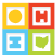       COMPREHENSIVE RECORDING SHEET PILOT - EARLY LEARNING ASSESSMENT      COMPREHENSIVE RECORDING SHEET Teacher Teacher Teacher Teacher PILOT - EARLY LEARNING ASSESSMENT      COMPREHENSIVE RECORDING SHEET PILOT - EARLY LEARNING ASSESSMENT      COMPREHENSIVE RECORDING SHEET ClassPILOT - EARLY LEARNING ASSESSMENT      COMPREHENSIVE RECORDING SHEET PILOT - EARLY LEARNING ASSESSMENT      COMPREHENSIVE RECORDING SHEET Date(s)Date(s)Date(s)Student NameStudent NameStudent NameStudent NameDate of BirthDate of BirthDate of BirthDate of BirthDate of BirthDomain: Social FoundationsDomain: Social FoundationsDomain: Social FoundationsDomain: Social FoundationsDomain: Social FoundationsDomain: Social FoundationsDomain: Social FoundationsScoreScoreStrand: Social Emotional 				LP: Awareness and Expression of EmotionStrand: Social Emotional 				LP: Awareness and Expression of EmotionStrand: Social Emotional 				LP: Awareness and Expression of EmotionStrand: Social Emotional 				LP: Awareness and Expression of EmotionStrand: Social Emotional 				LP: Awareness and Expression of EmotionStrand: Social Emotional 				LP: Awareness and Expression of EmotionStrand: Social Emotional 				LP: Awareness and Expression of EmotionStrand: Social Emotional 				LP: Awareness and Expression of EmotionStrand: Social Emotional 				LP: Awareness and Expression of EmotionSKB: 
Emotion IdentificationSKB: 
Response to Distressed PeerStrand: Social Emotional				LP: Relationships with AdultsStrand: Social Emotional				LP: Relationships with AdultsStrand: Social Emotional				LP: Relationships with AdultsStrand: Social Emotional				LP: Relationships with AdultsStrand: Social Emotional				LP: Relationships with AdultsStrand: Social Emotional				LP: Relationships with AdultsStrand: Social Emotional				LP: Relationships with AdultsStrand: Social Emotional				LP: Relationships with AdultsStrand: Social Emotional				LP: Relationships with AdultsSKB: 
Seeking Emotional SupportStrand: Approaches to Learning			LP: Self ControlStrand: Approaches to Learning			LP: Self ControlStrand: Approaches to Learning			LP: Self ControlStrand: Approaches to Learning			LP: Self ControlStrand: Approaches to Learning			LP: Self ControlStrand: Approaches to Learning			LP: Self ControlStrand: Approaches to Learning			LP: Self ControlStrand: Approaches to Learning			LP: Self ControlStrand: Approaches to Learning			LP: Self ControlSKB: 
Self Control StrategiesStrand: Approaches to Learning			LP: PersistenceStrand: Approaches to Learning			LP: PersistenceStrand: Approaches to Learning			LP: PersistenceStrand: Approaches to Learning			LP: PersistenceStrand: Approaches to Learning			LP: PersistenceStrand: Approaches to Learning			LP: PersistenceStrand: Approaches to Learning			LP: PersistenceStrand: Approaches to Learning			LP: PersistenceStrand: Approaches to Learning			LP: PersistenceSKB: 
Persisting with TasksStrand: Approaches to Learning			LP: Working MemoryStrand: Approaches to Learning			LP: Working MemoryStrand: Approaches to Learning			LP: Working MemoryStrand: Approaches to Learning			LP: Working MemoryStrand: Approaches to Learning			LP: Working MemoryStrand: Approaches to Learning			LP: Working MemoryStrand: Approaches to Learning			LP: Working MemoryStrand: Approaches to Learning			LP: Working MemoryStrand: Approaches to Learning			LP: Working MemorySKB: 
Following DirectionsSKB:  
Information Recall and ConnectionStrand: Approaches to Learning			LP: Problem SolvingStrand: Approaches to Learning			LP: Problem SolvingStrand: Approaches to Learning			LP: Problem SolvingStrand: Approaches to Learning			LP: Problem SolvingStrand: Approaches to Learning			LP: Problem SolvingStrand: Approaches to Learning			LP: Problem SolvingStrand: Approaches to Learning			LP: Problem SolvingStrand: Approaches to Learning			LP: Problem SolvingStrand: Approaches to Learning			LP: Problem SolvingSKB: 
Using LogicStrand: Approaches to Learning			LP: Cooperation with PeersStrand: Approaches to Learning			LP: Cooperation with PeersStrand: Approaches to Learning			LP: Cooperation with PeersStrand: Approaches to Learning			LP: Cooperation with PeersStrand: Approaches to Learning			LP: Cooperation with PeersStrand: Approaches to Learning			LP: Cooperation with PeersStrand: Approaches to Learning			LP: Cooperation with PeersStrand: Approaches to Learning			LP: Cooperation with PeersStrand: Approaches to Learning			LP: Cooperation with PeersSKB:  
Social BehaviorsDomain: Language and LiteracyDomain: Language and LiteracyDomain: Language and LiteracyDomain: Language and LiteracyDomain: Language and LiteracyDomain: Language and LiteracyDomain: Language and LiteracyDomain: Language and LiteracyDomain: Language and LiteracyStrand:  Reading					LP:  Story/Text ComprehensionStrand:  Reading					LP:  Story/Text ComprehensionStrand:  Reading					LP:  Story/Text ComprehensionStrand:  Reading					LP:  Story/Text ComprehensionStrand:  Reading					LP:  Story/Text ComprehensionStrand:  Reading					LP:  Story/Text ComprehensionStrand:  Reading					LP:  Story/Text ComprehensionStrand:  Reading					LP:  Story/Text ComprehensionStrand:  Reading					LP:  Story/Text ComprehensionSKB: 
Respond to Questions about TextStrand: Reading					LP: Phonological AwarenessStrand: Reading					LP: Phonological AwarenessStrand: Reading					LP: Phonological AwarenessStrand: Reading					LP: Phonological AwarenessStrand: Reading					LP: Phonological AwarenessStrand: Reading					LP: Phonological AwarenessStrand: Reading					LP: Phonological AwarenessStrand: Reading					LP: Phonological AwarenessStrand: Reading					LP: Phonological AwarenessSKB: Rhyming WordsSKB:  
Syllables/Onsets and Rimes/ PhonemesStrand: Reading					LP: Phonics and Letter RecognitionStrand: Reading					LP: Phonics and Letter RecognitionStrand: Reading					LP: Phonics and Letter RecognitionStrand: Reading					LP: Phonics and Letter RecognitionStrand: Reading					LP: Phonics and Letter RecognitionStrand: Reading					LP: Phonics and Letter RecognitionStrand: Reading					LP: Phonics and Letter RecognitionStrand: Reading					LP: Phonics and Letter RecognitionStrand: Reading					LP: Phonics and Letter RecognitionSKB: 
Uppercase LettersSKB: 
Lowercase LettersSKB: 
Letter-SoundsStrand: Speaking and Listening			LP: CommunicationStrand: Speaking and Listening			LP: CommunicationStrand: Speaking and Listening			LP: CommunicationStrand: Speaking and Listening			LP: CommunicationStrand: Speaking and Listening			LP: CommunicationStrand: Speaking and Listening			LP: CommunicationStrand: Speaking and Listening			LP: CommunicationStrand: Speaking and Listening			LP: CommunicationStrand: Speaking and Listening			LP: CommunicationSKB: 
Purposes and SituationsStrand: Writing					LP: Emergent WritingStrand: Writing					LP: Emergent WritingStrand: Writing					LP: Emergent WritingStrand: Writing					LP: Emergent WritingStrand: Writing					LP: Emergent WritingStrand: Writing					LP: Emergent WritingStrand: Writing					LP: Emergent WritingStrand: Writing					LP: Emergent WritingStrand: Writing					LP: Emergent WritingSKB: 
Writing to Convey MeaningStrand: Language					LP: GrammarStrand: Language					LP: GrammarStrand: Language					LP: GrammarStrand: Language					LP: GrammarStrand: Language					LP: GrammarStrand: Language					LP: GrammarStrand: Language					LP: GrammarStrand: Language					LP: GrammarStrand: Language					LP: GrammarSKB: 
SentencesStrand: Language					LP: VocabularyStrand: Language					LP: VocabularyStrand: Language					LP: VocabularyStrand: Language					LP: VocabularyStrand: Language					LP: VocabularyStrand: Language					LP: VocabularyStrand: Language					LP: VocabularyStrand: Language					LP: VocabularyStrand: Language					LP: VocabularySKB: 
Word MeaningsDomain: MathematicsDomain: MathematicsDomain: MathematicsStrand: Counting and Cardinality			LP: Number SenseStrand: Counting and Cardinality			LP: Number SenseStrand: Counting and Cardinality			LP: Number SenseSKB: 
Number WordsSKB: 
Object CountingSKB: 
Numeral Identification/ WritingStrand: Operations and Algebraic Thinking	LP: Number OperationsStrand: Operations and Algebraic Thinking	LP: Number OperationsStrand: Operations and Algebraic Thinking	LP: Number OperationsSKB: 
Addition ProblemsStrand: Measurement and Data			LP: ClassificationStrand: Measurement and Data			LP: ClassificationStrand: Measurement and Data			LP: ClassificationSKB: 
Sorting and ClassifyingStrand: Geometry					LP: ShapesStrand: Geometry					LP: ShapesStrand: Geometry					LP: ShapesSKB: 
Two-Dimensional ShapesDomain: ScienceDomain: ScienceDomain: ScienceStrand: Skills and Processes/Life Science	LP: Inquiry and ObservationStrand: Skills and Processes/Life Science	LP: Inquiry and ObservationStrand: Skills and Processes/Life Science	LP: Inquiry and ObservationSKB: 
Explore, Examine, and InvestigateDomain: Social StudiesDomain: Social StudiesDomain: Social StudiesStrand: Government					LP: Responsible BehaviorStrand: Government					LP: Responsible BehaviorStrand: Government					LP: Responsible BehaviorSKB: 
Rules at Home and SchoolDomain: Physical Well-Being and Motor DevelopmentDomain: Physical Well-Being and Motor DevelopmentDomain: Physical Well-Being and Motor DevelopmentDomain: Physical Well-Being and Motor DevelopmentStrand: Physical Education				LP: Coordination-Large MotorStrand: Physical Education				LP: Coordination-Large MotorStrand: Physical Education				LP: Coordination-Large MotorStrand: Physical Education				LP: Coordination-Large MotorSKB: 
Locomotor SkillsSKB: 
Spatial AwarenessStrand: Physical Education				LP: Coordination-Small MotorStrand: Physical Education				LP: Coordination-Small MotorStrand: Physical Education				LP: Coordination-Small MotorStrand: Physical Education				LP: Coordination-Small MotorSKB: 
Tool and Object ManipulationSKB: 
Oral MotorStrand: Health					LP: Safety and Injury PreventionStrand: Health					LP: Safety and Injury PreventionStrand: Health					LP: Safety and Injury PreventionStrand: Health					LP: Safety and Injury PreventionSKB: 
Safe and Unsafe BehaviorsStrand: Health					LP: Personal Care TasksStrand: Health					LP: Personal Care TasksStrand: Health					LP: Personal Care TasksStrand: Health					LP: Personal Care TasksSKB: 
Personal Care and Basic HealthDomain: Fine ArtsDomain: Fine ArtsDomain: Fine ArtsDomain: Fine ArtsStrand: Theatre					LP: TheatreStrand: Theatre					LP: TheatreStrand: Theatre					LP: TheatreStrand: Theatre					LP: TheatreSKB: 
Engaging in Dramatic Play